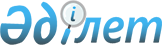 Об утверждении Правил предоставления социально защищаемым гражданам города Караганды жилищной помощи на содержание жилья, оплату коммунальных услуг, компенсацию повышения тарифов абонентской платы за оказание услуг телекоммуникаций
					
			Утративший силу
			
			
		
					Решение XXV сессии IV созыва Карагандинского городского маслихата от 28 октября 2009 года N 267. Зарегистрировано Управлением юстиции города Караганды Карагандинской области 26 ноября 2009 года N 8-1-100. Утратило силу - решением XXХIV сессии IV созыва Карагандинского городского маслихата от 16 июня 2010 года N 368      Сноска. Утратило силу решением Карагандинского городского маслихата от 16.06.2010 N 368.

      В соответствии со статьей 31 Закона Республики Казахстан "О местном государственном управлении и самоуправлении в Республике Казахстан" от 23 января 2001 года и статьей 97 Закона Республики Казахстан "О жилищных отношениях" от 16 апреля 1997 года, Карагандинский городской маслихат РЕШИЛ:



      1. Утвердить прилагаемые Правила предоставления социально защищаемым гражданам города Караганды жилищной помощи на содержание жилья, оплату коммунальных услуг, компенсацию повышения тарифов абонентской платы за оказание услуг телекоммуникаций.



      2. Признать утратившим силу решение N 13 от 7 июня 2006 года ХХХIII сессии Карагандинского городского маслихата III созыва "Об утверждении Правил предоставления малообеспеченным гражданам города Караганды жилищных пособий на содержание жилья, оплату коммунальных услуг, компенсацию повышения тарифов абонентской платы за телефон абонентам городских сетей телекоммуникаций" (зарегистрировано в Реестре государственной регистрации нормативных правовых актов за N 8-1-35 от 19 июля 2006 года, опубликовано 2 августа 2006 года в газете "Взгляд на события" N 30 (146)).

      Сноска. Решение Карагандинского городского маслихата N 13 от 07.06.2006 в РЦПИ не поступало.



      3. Контроль за исполнением данного решения возложить на постоянную комиссию по вопросам труда, развития социальной сферы и социальной защиты населения (председатель – Аймагамбетов Асхат Канатович).



      4. Настоящее решение вводится в действие по истечении десяти календарных дней после дня их первого официального опубликования и распространяется на отношения, возникшие с 1 октября 2009 года.      Председатель очередной

      ХХV сессии Карагандинского

      городского маслихата IV созыва             Б. Кошерова      Секретарь Карагандинского

      городского маслихата                       К. Бексултанов      Согласовано:      Начальник государственного учреждения

      "Отдел занятости и социальных

      программ города Караганды"                 М. Кусаинова

Утверждены

решением Карагандинского

городского маслихата

от 28 октября 2009 года N 267

Правила предоставления социально защищаемым гражданам города Караганды жилищной помощи на содержание жилья, оплату коммунальных услуг, компенсацию повышения тарифов абонентской платы за оказание услуг телекоммуникаций

      Настоящие Правила разработаны в соответствии со статьей 31 Закона Республики Казахстан от 23 января 2001 года "О местном государственном управлении и самоуправлении в Республике Казахстан", статьей 97 Закона Республики Казахстан "О жилищных отношениях" от 16 апреля 1997 года, Постановлением Правительства Республики Казахстан N 512 от 14 апреля 2009 года "О некоторых вопросах компенсации повышения тарифов абонентской платы за оказание услуг телекоммуникаций социально защищаемым гражданам", Постановлением Правительства Республики Казахстан N 710 от 19 июля 2008 года "Вопросы Министерства юстиции Республики Казахстан" и определяют порядок предоставления гражданам города Караганды жилищной помощи.

1. Основные положения

      1. Жилищная помощь является одной из форм социальной защиты, предоставляемой социально защищаемым слоям населения в виде компенсации для возмещения затрат по оплате содержания жилья, потребления коммунальных услуг, по найму (аренде) жилья, а также по повышению тарифов абонентской платы за оказание услуг телекоммуникаций.



      2. Жилищная помощь предоставляется лицам, постоянно проживающим в городе Караганде, зарегистрированным в данном жилье, являющимися ее собственниками или пользователями (нанимателями, арендаторами), если расходы на оплату содержания жилья, потребления коммунальных услуг в пределах нормы площади жилья, обеспечиваемой компенсационными мерами, но не более фактически занимаемой общей площади и нормативов расходов на содержание жилья и потребление коммунальных услуг, а также на компенсацию повышения тарифов абонентской платы за оказание услуг телекоммуникаций в бюджете семьи, превышают уровень предельно допустимых расходов на эти цели. Предельно допустимый уровень расходов семьи на оплату содержания жилья, потребления коммунальных услуг, а также на компенсацию повышения тарифов абонентской платы за оказание услуг телекоммуникаций устанавливается к совокупному доходу семьи в размере 10 процентов.



      3. В настоящих Правилах используются следующие понятия:

      1) заявитель (физическое лицо) – лицо, обратившееся от себя лично или от имени семьи за назначением жилищной помощи (далее – заявитель);

      2) семья – круг лиц, связанных имущественными и личными неимущественными правами и обязанностями, вытекающими из брака, родства, усыновления или иной формы принятия детей на воспитание, совместно проживающих и зарегистрированных по одному адресу;

      3) совокупный доход – сумма видов доходов, учитываемых при определении права на назначение жилищной помощи;

      4) уполномоченный орган – государственное учреждение "Отдел занятости и социальных программ города Караганды", предоставляющее жилищную помощь (далее – уполномоченный орган);

      5) коммунальные услуги – это услуги, предоставляемые в жилом доме (жилом здании) и включающие водоснабжение, канализацию, газоснабжение, электроснабжение, теплоснабжение, мусороудаление и обслуживание лифтов;

      6) специальная комиссия - комиссия при уполномоченном органе, рассматривающая конфликтные, спорные или нестандартные ситуации по вопросам назначения жилищной помощи либо отказе.

2. Определение нормативов оказания жилищной помощи

      4. Жилищная помощь предоставляется уполномоченным органом в следующем порядке:

      1) норма площади жилья, обеспечиваемая компенсационными мерами, эквивалентна нормам предоставления жилья на каждого члена семьи, установленным жилищным законодательством и составляет 18 квадратных метров в многокомнатных квартирах, для проживающих в однокомнатных квартирах – общая площадь квартиры. Социальная норма площади жилья для одиноких граждан, проживающих в многокомнатных квартирах - 30 квадратных метров;

      2) нормы потребления коммунальных услуг:

      емкостного газа на одного человека:

      по фактическим расходам, но не более 8 килограммов в месяц, независимо от наличия или отсутствия центрального горячего водоснабжения;

      потребление газа баллонного по фактическим расходам, но не более норматива, установленного на одного человека в месяц по потреблению емкостного газа (не более 8 килограммов в месяц);

      потребление твердого топлива по фактическим расходам, но не более:

      161 килограмма угля на отопление 1 квадратного метра площади для домов 1-2 этажной постройки (в расчете на отопительный сезон), 98 килограмм угля на отопление 1 квадратного метра площади для домов 3-4 этажной постройки (в расчете на отопительный сезон) для жилых зданий до 1985 года постройки;

      125 килограмм угля на отопление 1 квадратного метра площади для домов 1-2 этажной постройки (в расчете на отопительный сезон), 72 килограмм угля на отопление 1 квадратного метра площади для домов 3-4 этажной постройки (в расчете на отопительный сезон) для жилых зданий после 1985 года постройки;

      длительность отопительного сезона - 7 месяцев;

      при расчете жилищной помощи применять цену на уголь, сложившуюся в городе Караганде за истекший квартал, по данным органов статистики;

      потребление электроэнергии на семью по фактическим расходам, но не более:

      150 киловатт в месяц в домах, оборудованных газовыми плитами;

      250 киловатт в месяц в домах, оборудованных электрическими плитами;

      3) нормы потребления холодной воды, канализации, горячей воды, мусороудаления, газа, расходы на содержание жилища, независимо от формы управления (кооператив собственников квартир, комитета самоуправления, домовые комитеты и так далее, оформившие юридическую форму правления), устанавливаются на основе тарифов, утвержденных услугодателями или органом, утверждающим тариф.



      5. Оплата содержания жилья и потребления коммунальных услуг сверх установленной нормы производится на общих основаниях.



      6. Сумма повышения тарифов абонентской платы за оказание услуг телекоммуникаций социально защищаемым гражданам, подлежит компенсации в порядке, установленном Правительством Республики Казахстан.

3. Назначение жилищной помощи

      7. Жилищная помощь предоставляется уполномоченным органом и назначается физическим лицам по месту их жительства.



      8. Семьи, имеющие в частной собственности более одной единицы жилья (квартиры, дома) или сдающие жилые помещения в наем (аренду), утрачивают право на получение жилищной помощи.



      9. Не имеют права на получение жилищной помощи:

      1) семьи, если в них имеются трудоспособные лица, которые не работают, не учатся по дневной форме обучения, не служат в армии, не зарегистрированы в уполномоченном органе в качестве безработных, не являются получателями государственного социального пособия;

      2) лица, являющиеся получателями государственного специальнного пособия по списку N 1 или N 2, если они не работают и не зарегистрированы в уполномоченном органе в качестве безработного;

      за исключением лиц:

      3) осуществляющим уход за инвалидами, признанными нуждающимися в уходе;

      4) находящихся на стационарном или амбулаторном лечении в туберкулезном, психоневрологическом диспансерах, лечебно-профилактическом учреждении более одного месяца;

      5) занятых воспитанием одного и более детей в возрасте до трех лет;

      6) занятых воспитанием четырех и более детей, до окончания младшим ребенком первого класса (но не старше 9 лет);

      7) получателей государственного социального пособия по случаю потери кормильца на себя и на детей, до исполнения младшему ребенку 8 лет.



      10. Пенсионерам и инвалидам, являющимся собственниками квартир, проживающим с членами семьи, страдающими алкогольной или наркотической зависимостью, либо ведущими неблагополучный образ жизни, а также с лицами, не достигшими 18 лет, жилищная помощь предоставляется в пределах норм площади жилья (18 квадратных метров) и нормативов потребления коммунальных услуг на одного человека, независимо от проживания в однокомнатной или многокомнатной квартире.



      11. Лица, занимающиеся информационно – маркетинговой деятельностью и осуществляющие торговое посредничество в реализации продукции с торговой маркой частной компании, должны быть зарегистрированы в налоговом управлении в качестве лица, осуществляющего индивидуальную предпринимательскую деятельность, или в уполномоченном органе в качестве безработного, либо предоставить подтверждающую справку с основного места работы.



      12. В случае возникновения конфликтных, спорных или нестандартных ситуаций решение вопроса о назначении жилищной помощи может быть вынесено на рассмотрение специальной комиссии при уполномоченном органе. При несогласии с решением комиссии претендент на жилищную помощь имеет право обжаловать его в судебном порядке.



      13. За предоставление заведомо недостоверных сведений, повлекших за собой назначение завышенной или незаконной компенсации, собственник (наниматель) лишается права на получение жилищной помощи в течение одного года, а незаконно полученные в виде жилищной помощи суммы подлежат возврату в установленном законодательством порядке.



      14. Жилищная помощь предоставляется в безналичной или наличной форме. Безналичная форма – это уменьшение платежа за содержание жилья и коммунальные услуги на сумму, равную сумме жилищной помощи. В случае невозможности перечисления суммы жилищной помощи на расчетный счет поставщика коммунальных услуг (ликвидация предприятия, реорганизация, изменение банковских реквизитов) она распределяется между другими поставщиками, услугами которых пользуется заявитель. Наличная форма устанавливается в виде денежных выплат, которая осуществляется через банки второго уровня или организации, имеющими лицензии Национального банка Республики Казахстан на осуществление данного вида операций, путем зачисления на лицевые счета граждан.

4. Сроки и периодичность предоставления жилищной помощи

      15. Жилищная помощь назначается с месяца подачи заявления сроком на 6 месяцев, с ежеквартальным предоставлением сведений о доходах и регистрации состава семьи в данном жилье.



      16. При изменении уровня предельно допустимых расходов семьи на оплату содержания жилья и коммунальных услуг, тарифов на коммунальные услуги, производится перерасчет ранее назначенных пособий, начиная с месяца, следующего за тем месяцем, в котором наступили соответствующие изменения.



      17. При определении права на пособие в семье не учитываются лица, временно проживающие в других городах, что подтверждается соответствующим документом.



      18. Получателям жилищной помощи необходимо в течение десяти дней информировать уполномоченный орган о любых изменениях формы собственности своего жилья, в составе семьи и ее совокупного дохода.

5. Порядок обращения и начисления жилищной помощи

      19. Для назначения жилищной помощи заявитель обращается в уполномоченный орган или ГУ "Центр обслуживания населения Карагандинской области" по месту жительства со следующими документами:

      1) заявление о назначении жилищной помощи (приложение 1);

      2) документ, удостоверяющий личность (удостоверение личности, вид на жительство, удостоверение лица без гражданства);

      3) регистрационный номер налогоплательщика;

      4) социальный индивидуальный код;

      5) лицевой счет, открытый в банке второго уровня или организации, имеющей лицензию национального банка Республики Казахстан;

      6) книга регистрации граждан;

      7) правоустанавливающие документы на жилье (договор о приватизации, ордер, договор дарения, купли-продажи, найма (аренды), свидетельство о праве на наследство, регистрационное удостоверение, решение суда о признании права собственности на жилье, технический паспорт);

      8) данные о роде деятельности членов семьи (трудовая книжка, справка с места работы, трудовой договор, безработные представляют справку из уполномоченного органа по вопросам занятости, справка с налогового управления о регистрации или не регистрации в качестве лица, осуществляющего индивидуальную предпринимательскую деятельность, справка об установлении группы инвалидности);

      9) документ, подтверждающий семейное положение заявителя: свидетельство о браке или расторжении брака, свидетельство о смерти, справка из записи актов гражданского состояния форма N 4, за исключением одиноко проживающих лиц старше семидесяти лет;

      10) справка о расходах по оплате за содержание жилья, квитанции по оплате коммунальных услуг и квитанция или договор услуг сетей телекоммуникаций;

      11) сведения о доходах членов семьи;

      12) справка об отсутствии (наличии) зарегистрированных прав на недвижимое имущество (по необходимости).

      Документы предоставляются в подлинниках и копиях для сверки, после чего подлинники документов возвращаются заявителю.



      20. По результатам рассмотрения представленных документов уполномоченным органом заполняются формы бланков (приложения 2, 3, 4) и формируется личное дело получателя жилищной помощи. Ежемесячно производится расчет начисления жилищной помощи, который выдается заявителю по мере обращения.



      21. В случае возникновения сомнений в достоверности предоставляемых сведений, уполномоченный орган вправе запрашивать необходимую информацию о лице, претендующего на получение жилищной помощи.



      22. Размер жилищной помощи в месяц рассчитывается как разница между фактическим платежом получателя жилищной помощи за содержание жилья и потребление коммунальных услуг в пределах норм, обеспечиваемых компенсационными мерами, суммой повышения тарифов абонентской платы за оказание услуг телекоммуникаций и предельно допустимым уровнем расходов семьи, претендующей на жилищную помощь.



      23. Размер жилищной помощи не может превышать суммы фактически начисленной платы за содержание жилища, коммунальные услуги и повышения тарифов абонентской платы за оказание услуг телекоммуникаций.



      24. Начисленные платежи по коммунальным услугам для расчета жилищной помощи предоставляются услугодателями на электронных носителях, либо на бумажных носителях (квитанциях) физическими лицами за период назначения жилищной помощи.



      25. При необходимости уполномоченный орган имеет право составить акт обследования материально-бытового положения семьи, обратившейся за назначением жилищной помощи.

6. Источники финансирования жилищной помощи

      26. Финансирование выплаты жилищной помощи осуществляется за счет средств местных бюджетов.

7. Порядок исчисления совокупного дохода при назначении жилищной помощи

      27. В совокупный доход включаются доходы всех лиц, зарегистрированных по данному месту жительства, согласно книге регистрации граждан, за квартал, предшествующий кварталу обращения за назначением жилищной помощи.



      28. Если один из членов семьи проработал менее квартала, за который исчисляется доход, в совокупном доходе семьи учитывается его доход за проработанное время в этом квартале.



      29. При исчислении совокупного дохода семьи, в составе которой в расчетном периоде произошли изменения, учитываются (не учитываются) доходы прибывшего (выбывшего) члена семьи с первого месяца следующего квартала.



      30. При единовременном получении дохода (задолженность по заработной плате, алиментам, пенсии, пособиям), причитающегося к выплате более чем за один квартал, в совокупном доходе учитывается вся сумма дохода, полученного в расчетном периоде.



      31. Среднемесячный доход семьи рассчитывается путем деления совокупного дохода семьи за квартал на три месяца.

8. Виды доходов, учитываемых при исчислении совокупного дохода семьи

      32. При исчислении совокупного дохода семьи учитываются все виды доходов, фактически полученных в денежной или натуральной форме за квартал, предшествующий кварталу обращения за жилищной помощью:

      1) доходы в виде оплаты труда;

      2) пенсии, стипендии, пособия и другие социальные выплаты;

      3) доходы в виде алиментов на детей и других иждивенцев;

      4) доходы от личного подсобного хозяйства;

      5) другие доходы, учитываемые при исчислении совокупного дохода.



      33. Начисленные суммы в виде оплаты труда:

      1) все виды заработной платы, в том числе сдельная, повременная, а также премии, доплаты, надбавки в денежной и натуральной формах (независимо от источника финансирования, включая денежные суммы, выплачиваемые работникам в соответствии с законодательством за период, когда за ними в соответствии с законодательством Республики Казахстан сохраняется заработная плата), как по основному месту работы, так и по совместительству;

      2) заработная плата, сохраняемая на время отпуска, а также денежная компенсация за неиспользованный трудовой отпуск;

      3) компенсации, выплачиваемые при расторжении индивидуального трудового договора в случаях ликвидации организации (юридического лица) или прекращения деятельности работодателя (физического лица), сокращение численности или штата работников, в размерах, установленных законодательством Республики Казахстан;

      4) заработная плата за период выполнения временных, сезонных и общественных работ;

      5) заработная плата работников, занятых на сезонных работах, учитывается в совокупном доходе семьи на момент ее получения. В период отсутствия заработной платы совокупный доход исчисляется без ее учета;

      6) комиссионное вознаграждение, выплачиваемое страховым агентам и брокерам;

      7) другие виды выплат, не учитываемые при исчислении заработной платы и выплачиваемые за счет средств организаций (оплата учебных отпусков, авторский гонорар, ссуды, кредиты, вознаграждения за открытия, изобретения и рационализаторские предложения);

      8) денежное довольствие военнослужащих, проходящих службу по контракту, и лиц рядового и начальствующего состава органов внутренних дел, а также приравненных к ним категорий граждан, которое включается в совокупный доход семьи с учетом надбавок и доплат, за исключением денежного довольствия военнослужащих срочной службы, в том числе проходящих службу в военно-строительных отрядах, поскольку они не учитываются в составе семьи;

      9) в совокупном доходе лиц, работающих за границей и учтенных в составе семьи, учитывается заработная плата, как в национальной, так и в иностранной валюте. При этом доходы, полученные в иностранной валюте, пересчитываются в национальную валюту по курсу, определенному Национальным банком на момент определения совокупного дохода семьи;

      10) если гражданин Республики Казахстан состоит в зарегистрированном браке с иностранным гражданином, прибывшим в Республику Казахстан на работу или учебу и учтенным в составе семьи, совокупный доход семьи определяется из дохода гражданина Республики Казахстан и дохода иностранного гражданина, получаемого в Республике Казахстан, как в национальной, так и в иностранной валюте, пересчитанной в национальную валюту по курсу, определенному Национальным банком на момент исчисления совокупного дохода семьи;

      11) авторские гонорары (при отсутствии договоров), а также вознаграждения за открытия, изобретения и рационализаторские предложения ежемесячно включаются в совокупный доход семьи в размере доли, полученной от деления суммы гонорара на 12 месяцев;

      12) суммы погашенных ссуд, кредитов включаются в совокупный доход и распределяются на срок предоставления ссуды, выдачи кредита с момента их погашения (при частичном погашении пропорционально выплаченной сумме и сроку предоставления ссуды, кредита);

      13) в совокупном доходе лиц, занятых работой у отдельных граждан без заключения договоров, учитывается их фактический заработок. При этом натуральная часть заработной платы включается в совокупный доход в денежном эквиваленте по рыночным ценам. Заработок указывается заявителем добровольно, но не менее минимальной заработной платы, утвержденной законодательством;

      14) доход лиц, выполняющих работы по гражданско-правовым договорам (подряд), суммируется за весь период действия договора. Полученный доход делится на количество месяцев, предусмотренных договором для выполнения работы и учитывается в совокупном доходе за те месяцы, которые приходятся на расчетный период;

      15) в совокупном доходе самостоятельно занятых лиц, зарегистрированных в налоговом управлении, учитывать их доход, подтвержденный справкой налогового управления;

      16) доходы лиц, занимающихся предпринимательской деятельностью на условиях специального налогового режима, подтверждаются на основании разового талона, патента, упрощенной декларации;

      17) в совокупном доходе лиц, находящихся в отпуске без сохранения заработной платы по вине работодателя более одного месяца без оплаты времени простоя, учитывается добровольно заявленный доход.

      Доходы, полученные в виде оплаты труда, подтверждаются справками об их размерах.



      34. Пенсии, стипендии, пособия и другие социальные выплаты:

      1) все виды пенсий и компенсационных выплат к ним, назначаемые в порядке, установленном законами и иными нормативными правовыми актами Республики Казахстан;

      2) государственные социальные пособия по инвалидности, по случаю потери кормильца и по возрасту;

      3) специальные государственные пособия;

      4) государственные специальные пособия лицам, работавшим на подземных и открытых горных работах, а также работах с особо вредными и тяжелыми условиями труда;

      5) стипендии, выплачиваемые студентам, учащимся, аспирантам, докторантам, слушателям учебных заведений независимо от источника их выплаты. Студентам, обучающимся в системе среднего образования, а также на платной основе очной формы обучения высшего и среднего специального образования без получения стипендии, в совокупный доход учитывается доход, добровольно заявленный студентом;

      6) пособие по временной нетрудоспособности (в том числе по уходу за ребенком);

      7) пособие по беременности и родам;

      8) регулярные выплаты из бюджета по решению представительных местных и исполнительных органов;

      9) оплата социальной услуги индивидуального помощника инвалидам 1 группы, имеющим затруднения в передвижении;

      10) единовременные выплаты и материальная помощь, оказываемая за счет средств местных бюджетов по письменному заявлению получателя;

      11) социальные выплаты из государственного фонда социального страхования;

      12) пособие по социальному обеспечению за счет средств работодателя;

      13) государственное пособие по уходу за ребенком до достижения им одного года.

      Доходы, полученные в виде социальных выплат, подтверждаются справками об их размерах.



      35. Доходы в виде алиментов на детей и других иждивенцев:

      1) алименты, а также дополнительные суммы алиментов, полученные в связи с перерасчетом заработка плательщика алиментов, учитываются в совокупном доходе по времени их получения;

      2) при расторжении брака между родителями жилищная помощь назначается при условии выплаты супругом (супругой) алиментов на детей. При отказе о взыскании алиментов, семья теряет право на пособие;

      3) в случае, когда плательщик не работает и зарегистрирован в качестве безработного в уполномоченном органе, находится в местах лишения свободы, либо изоляторе временного содержания, на лечении или состоит на учете в туберкулезном, психоневрологическом диспансерах, лечебно-трудовом профилактории, выбыл на постоянное место жительство в государства, с которыми Республика Казахстан не имеет соответствующего соглашения или находится в розыске, совокупный доход исчисляется без учета алиментов, на основании письменного заявления с приложением подтверждающих документов из соответствующих органов;

      4) при образовании задолженности по алиментам, совокупный доход исчисляется без учета алиментов, с предоставлением постановления судебного исполнителя об определении о задолженности;

      5) если брак между родителями не расторгнут, но взысканы алименты с одного из супругов, при совместном проживании с семьей данного супруга в совокупный доход учитываются его доходы полностью. В случае раздельного проживания супругов, в совокупном доходе семьи учитываются алименты;

      6) в случае неуплаты алиментов на детей, над которыми оформлено опекунство, совокупный доход исчисляется без предоставления справки о получаемых алиментах от родителей;

      7) полученные алименты на детей и других иждивенцев, подтверждаются справками организаций о перечисленных алиментах, либо квитанцией почтовых переводов о полученных алиментах, а также на основании письменного заявления с приложением решения судебных органов о взыскании.



      36. Доходы от личного подсобного хозяйства:

      1) доход от личного подсобного хозяйства (за исключением дохода от дачных участков), полученный от выращивания сельскохозяйственной продукции, содержания и разведения скота и птицы, рассчитывается по каждой семье на основании сведений заявителя о наличии и размерах личного подсобного хозяйства;

      2) доход от личного подсобного хозяйства за год рассчитывается уполномоченным органом, на основе приложений 5, 6, 7 к настоящим правилам;

      3) стоимость произведенной продукции с одной сотки земли (одной головы) определяется путем умножения средней урожайности выращиваемых культур (средней продуктивности скота и птицы, содержащихся в подсобном хозяйстве) на среднюю цену 1 килограмма продукции, согласно приложения 5;

      4) доходы от личного подсобного хозяйства, а также крестьянского (фермерского) хозяйства, которое ведут две и более семей, учитываются раздельно по каждой семье пропорционально числу членов семьи, работающих в этом хозяйстве;

      5) в совокупном доходе семьи учитывается доход от личного подсобного хозяйства, полученный за квартал. Доход семьи от личного подсобного хозяйства, полученный за квартал, определяется путем деления годового дохода от личного подсобного хозяйства на четыре квартала;

      6) для расчета дохода используются среднегодовые цены предыдущего года, сложившиеся в Карагандинской области на продукцию растениеводства и животноводства, предоставляемые Департаментом координации занятости и социальных программ Карагандинской области, на основании данных управления статистики Карагандинской области;

      7) индивидуальная нормативная карточка расчета доходов от личного подсобного хозяйства заполняется на основе данных заявителя лицом, осуществляющим расчет для учета его в совокупном доходе семьи.



      37. Другие доходы, учитываемые при исчислении совокупного дохода:

      1) сдача в аренду недвижимого имущества и транспортных средств;

      2) от продажи недвижимого имущества и транспортных средств;

      3) полученные в виде дарения, наследования недвижимого имущества, транспортных средств и другого имущества;

      4) выигрыши в натуральном и (или) в денежном выражении, полученные по лотереям, розыгрышам, включая по вкладам и ценным долговым бумагам;

      5) заявленные доходы, включая денежную и натуральную помощь (в стоимостном выражении) родственников и близких лиц;

      6) официально не подтвержденные доходы от сдачи в аренду недвижимости и транспортных средств учитываются в размере не ниже минимальной заработной платы в месяц;

      7) доход, полученный от продажи недвижимого имущества и транспортных средств, делится на 12 месяцев, и соответствующая его часть включается в общий совокупный доход за расчетный период;

      8) в случае приобретения другого жилья (транспортного средства) в совокупном доходе семьи учитывается разница между суммой, вырученной от продажи недвижимости (транспортного средства) и стоимостью приобретенного жилья (транспортного средства);

      9) суммы погашенных кредитов, если ежемесячные платежи за кредит превышают 60 % совокупного семейного дохода. В совокупный доход дополнительно включается разница между размером ежемесячного платежа и 60 % от совокупного семейного дохода.

      Указанные доходы учитываются по времени получения и подтверждаются письменным заявлением.

9. Виды доходов не учитываемые при исчислении совокупного дохода семьи

      38. При исчислении совокупного дохода семьи не учитываются следующие виды доходов:

      1) государственная адресная социальная помощь;

      2) жилищная помощь;

      3) пособие на рождение ребенка;

      4) помощь, оказываемая государством по собственной инициативе (к праздничным и юбилейным датам);

      5) материальная помощь на открытие собственного дела;

      6) ежемесячная социальная помощь отдельным категориям нуждающихся граждан города Караганды, в связи с повышением цен на основные продукты питания;

      7) государственное пособие на детей до 18 лет;

      8) единовременное пособие на погребение;

      9) алименты, выплачиваемые одним из членов семьи на лиц, не проживающих в данной семье;

      10) оплата поездки граждан на бесплатное или льготное протезирование;

      11) содержание граждан на время протезирования;

      12) стоимость льготного проезда граждан за пределы населенного пункта на лечение;

      13) натуральные видов помощи, оказанные в соответствии с законодательством Республики Казахстана в виде: лекарственных препаратов, санаторно-курортного лечения, протезно-ортопедических изделий (изготовление и ремонт), средств передвижения (кресло-коляски) и другие средства реабилитации, выделенные инвалидам, бесплатное питания учащихся в период получения образования;

      14) благотворительная помощь в денежном и натуральном выражении (в стоимостной оценке);

      15) единовременная помощь, оказанная семье в целях возмещения ущерба, причиненного их здоровью и имуществу вследствие чрезвычайных ситуаций;

      16) материальная (социальная) помощь на транспортное обслуживание инвалидов специализированным транспортом, оказываемая за счет средств государственных бюджетов;

      17) пенсионные выплаты из государственного и негосударственных накопительных пенсионных фондов;

      18) социальная помощь на проезд на городском общественном транспорте (кроме такси) отдельным категориям граждан в виде стоимости социального проездного билета;

      19) материальное обеспечение на детей-инвалидов, воспитывающихся и обучающихся на дому;

      20) дополнительные надбавки на уход к государственным социальным пособиям одиноким инвалидам первой, второй групп, нуждающимся в посторонней помощи.

Приложение 1

к Правилам предоставления социально

защищаемым гражданам города Караганды

жилищной помощи на содержание жилья,

оплату коммунальных услуг, компенсацию

повышения тарифов абонентской платы за

оказание услуг телекоммуникаций

Заявление

о назначении жилищной помощи      Прошу назначить моей семье, состоящей из____________________ человек, включая заявителя, жилищную помощь по возмещению затрат по оплате содержания жилья, потребления коммунальных услуг, по найму (аренде) жилья, а также по повышению тарифов абонентской платы за оказание услуг телекоммуникаций.

      Я, и члены моей семьи, даем свое разрешение на раскрытие информации о доходах, которое может быть предъявлено юридическим и физическим лицам, как подтверждение нашего согласия на выдачу уполномоченному органу сведений о доходах членов нашей семьи.

      Я уведомлен (а), что предоставление заведомо недостоверных сведений, повлекших за собой назначение завышенной или незаконной жилищной помощи, влечет за собой потерю права на получение помощи в течение одного года, а незаконно полученные суммы подлежат возврату в установленном законодательством порядке.

      Необходимые документы прилагаю.

      Об ответственности за достоверность предоставленных документов с пунктом 1 статьи 177 и пунктом 3 статьи 325 Уголовного Кодекса Республики Казахстан ознакомлен (а).Данные заявителя:

Фамилия, имя, отчество_____________________________________________

Данные удостоверения личности:_____________________________________

            (дата рождения заявителя, N и дата выдачи удостоверения)

РНН____________________

СИК____________________Среднемесячный размер совокупного дохода семьи за квартал, предшествующий кварталу обращения________________________________Других доходов, кроме указанных в заявлении, не имею.Район проживания _________ улица _______________

дом _______ квартира___________ телефон___________

принадлежность_______________________ тип_______________________

    (кооператив собственников квартир) (частное, государственное)

Общая площадь _____ квадратных метров.

Дополнительная площадь_____ квадратных метров.

Количество комнат__________________________________________

Социальный статус___________ семейное положение_____________Согласен на перечисление жилищной помощи услугодателям.

Имею в собственности одну единицу жилья.Подпись заявителя__________________

Дата подачи_______________________

Приложение 2

к Правилам предоставления социально

защищаемым гражданам города Караганды

жилищной помощи на содержание жилья,

оплату коммунальных услуг, компенсацию

повышения тарифов абонентской платы за

оказание услуг телекоммуникаций

Справка

о составе семьи и размере общей площади занимаемого жильяДана гражданину (ке) ______________________________________________В том, что он (а) действительно проживает по адресу:

улица (микрорайон)_________ дом __________ квартира____________

Имеет состав семьи ________________ человек.

Занимает площадь__________ квадратных метров.

Правоустанавливающий документ на квартиру (дом)____________________

N______от _________

Вместе с собственником жилья проживают:Справка заполнена на основании книги регистрации гражданПодпись специалиста______________________

Дата принятия____________________________

Приложение 3

к Правилам предоставления социально

защищаемым гражданам города Караганды

жилищной помощи на содержание жилья,

оплату коммунальных услуг, компенсацию

повышения тарифов абонентской платы за

оказание услуг телекоммуникаций

Справка

о доходах всех членов семьи1. Ф.И.О. члена семьи ____________________________________________2. Ф.И.О. члена семьи ____________________________________________3. Ф.И.О. члена семьи ____________________________________________Подпись заявителя______________

Дата__________________________

Приложение 4

к Правилам предоставления социально

защищаемым гражданам города Караганды

жилищной помощи на содержание жилья,

оплату коммунальных услуг, компенсацию

повышения тарифов абонентской платы за

оказание услуг телекоммуникаций

Справка

о расходах по оплате содержания жилья и коммунальных услуг за _____________ 200__годПлательщик ______________________________________________________            (ФИО собственника (нанимателя) жилья)

Адрес ___________________________________________________________

Общая площадь _______________ квадратных метров.

Количество комнат____________________

Общая характеристика дома__________________________________________

                (газ емкостный или баллонный, горячее водоснабжение)Подпись специалиста____________________________

Дата принятия__________________________________

Приложение 5

к Правилам предоставления социально

защищаемым гражданам города Караганды

жилищной помощи на содержание жилья,

оплату коммунальных услуг, компенсацию

повышения тарифов абонентской платы за

оказание услуг телекоммуникаций

Нормативная карточка расчета дохода

от личного подсобного хозяйства в сухостепной зонеПродукция растениеводстваПродукция животноводства

Приложение 6

к Правилам предоставления социально

защищаемым гражданам города Караганды

жилищной помощи на содержание жилья,

оплату коммунальных услуг, компенсацию

повышения тарифов абонентской платы за

оказание услуг телекоммуникаций

Возраст домашнего скота и птицы

для продуктивного использования

Приложение 7

к Правилам предоставления социально

защищаемым гражданам города Караганды

жилищной помощи на содержание жилья,

оплату коммунальных услуг, компенсацию

повышения тарифов абонентской платы за

оказание услуг телекоммуникаций

Типовая индивидуальная нормативная карточка

расчета доходов от личного подсобного хозяйстваФИО заявителя_______________________________________________область, район _________________ домашний адрес___________________"____"____________200__г.Ф.И.О.________________________________

______________________________________

(ФИО и подпись лица, осуществившего расчет)
					© 2012. РГП на ПХВ «Институт законодательства и правовой информации Республики Казахстан» Министерства юстиции Республики Казахстан
				Ф.И.О.Год рожденияРодственные отношенияС какого времени проживаетМесяц IIIIIIIVVVIVIIVIIIIXXXIXIIТип доходаСумма доходаМесяц IIIIIIIVVVIVIIVIIIIXXXIXIIТип доходаСумма доходаМесяц IIIIIIIVVVIVIIVIIIIXXXIXIIТип доходаСумма доходаВид платежаКол-во услугНомер лицевого счета1. Расходы на содержание жилья (КСК, ПКСК)2. Отопление3. Горячее водоснабжение4. Холодная вода5. Канализация6. Электроснабжение7. Газ8. Вывоз мусора9. Абонентская плата за телефонПродукцияСредняя урожайность с 1 сотки земли, килограммСредний уровень расходов с 1 сотки земли, тенгеСредняя цена 1 килограмма продукции, тенгеСтоимость произведенной продукции с 1 сотки, тенге (графа 2 Х графу 4)Доход (+),убыток (-)с 1 сотки земли, тенге (графа 5 – графу 3)123456ПшеницаЯчменьГречихаКукурузаМноголетние травыОднолетние травыКартофельОвощиБахчиСады семечковыеСады косточковыеЯгодные культурыВиноградПродукцияСредняя продуктивность с 1 головы, килограмм (литр)Средний уровень расходов на 1 голову, тенгеСредняя цена 1 килограмма продукции, (1 литр, 1 десятка яиц), тенгеСтоимость продукции с 1 головы, тенге (графа 2 Х графу 4)Доход (+), убыток (-) с 1 головы, тенге(графа 5 – графу 3)123456Крупный рогатый скот молочного направления (молоко)Крупный рогатый скот мясного направления (говядина)Свиньи (свинина)Овцы, козы (мясо/шерсть)Лошадь (конина)Верблюд (мясо)Птица яичного направления (яйца)Птица мясного направления (мясо)Вид животныхЕдиница измеренияВозраст молодняка животных и птицы, достигших продуктивного состоянияКрупный рогатый скотМесяц25Овцы и козыМесяц12СвиньиМесяц10ЛошадиМесяц16ВерблюдыМесяц18Птица яичного направленияДень195Птица мясного направленияДень125Виды сельскохозяйственных культур, домашних животных, птицыземля, соток, голов, количествоНорматив дохода в год, тенгевсего дохода в год, тенгеВсего дохода в квартал, тенгеПшеницаЯчменьКукуруза на зерноРисГречихаКартофельОвощиБахчиПодсолнечникСахарная свеклаТабакСады семечковыеСады косточковыеЯгодникиВиноградМноголетние травыОднолетние травыКукуруза на зеленый кормКрупный рогатый скотмолочного направленияКрупный рогатый скот мясного направленияСвиньиОвцы и козыЛошадиВерблюдыПтица яичного направленияПтица мясного направленияИтого: доход в годИтого: доход в квартал